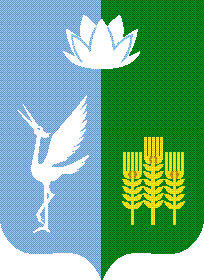 ИЗБИРАТЕЛЬНАЯ КОМИССИЯЧКАЛОВСКОГО СЕЛЬСКОГО ПОСЕЛЕНИЯ
СПАССКОГО МУНИЦИПАЛЬНОГО РАЙОНАРЕШЕНИЕс. Чкаловское
Рассмотрев представленные в избирательную комиссию Чкаловского сельского поселения Спасского муниципального района документы о выдвижении и регистрации кандидата в депутаты муниципального комитета Чкаловского сельского поселения Спасского муниципального района по пятимандатному избирательному округу № 2 Шаповалова Евгения Григорьевича, выдвинутого общественной организацией Приморским Всероссийским региональным отделением политической партии Единая Россия, проверив достоверность сведений, содержащихся в необходимых для регистрации документах, руководствуясь статьями  33, 35 Федерального закона от 12.06.2002 № 67-ФЗ «Об основных гарантиях избирательных прав и права на участие в референдуме граждан Российской Федерации», статьями 28, 46, 47, 49 Избирательного кодекса Приморского края,   избирательная комиссия Чкаловского сельского поселения Спасского муниципального района,      РЕШИЛА:1. Зарегистрировать «25» января 2022 года  в «18» часов «35» минут кандидатом в депутаты муниципального комитета Чкаловского сельского поселения Спасского муниципального района по пятимандатному избирательному округу №2 – Шаповалова Евгения Григорьевича, 08.01.1977 года рождения,  общественной организацией Приморским Всероссийским региональным отделением политической партии Единая Россия.  2. Выдать зарегистрированному кандидату в депутаты муниципального комитета Чкаловского сельского поселения Спасского муниципального района  по пятимандатному избирательному округу № 2 Шаповалову Евгению Григорьевичу  удостоверение установленного образца.3. Опубликовать настоящее решение в газете «Родные просторы».4. Направить настоящее решение в Избирательную комиссию Приморского края для размещения на официальный сайт в информационно-телекоммуникационной сети «Интернет».5. Разместить настоящее решение на официальном сайте администрации Чкаловского сельского поселения в информационно-телекоммуникационной сети Интернет в разделе «Муниципальная избирательная комиссия».6. Разместить настоящее решение в Государственной автоматизированной системе Российской Федерации «Выборы».7. Направить копию настоящего решения в администрацию Чкаловского сельского поселения Спасского муниципального района и в муниципальный комитет Чкаловского сельского поселения.8. Контроль исполнения настоящего решения возложить на председателя комиссии Макаренко М.А.Председатель комиссии 						М.А. МакаренкоСекретарь комиссии							О.В. Нефедьева«25» января 2022 года№14/63О регистрации кандидата в депутаты муниципального комитета Чкаловского сельского поселения Спасского муниципального района по пятимандатному избирательному округу № 2 Шаповалова Евгения Григорьевича